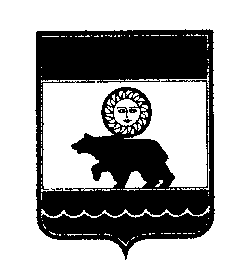 СОВЕТ КОЛПАШЕВСКОГО ГОРОДСКОГО ПОСЕЛЕНИЯ                                                                          РЕШЕНИЕ                                             26 декабря 2022 г.                                                 № 49                                          г. Колпашево                                                                                              О внесении изменений в решение Совета Колпашевского городского поселенияот 30 ноября 2021 года № 49 «О бюджете муниципального образования «Колпашевское городское поселение» на 2022 год и на плановый период 2023 и 2024 годов»Рассмотрев представленный Главой Колпашевского городского поселения проект решения Совета Колпашевского городского поселения «О внесении изменений в решение Совета Колпашевского городского поселения от 30 ноября 2021 года № 49 «О бюджете муниципального образования «Колпашевское городское поселение» на 2022 год и на плановый период 2023 и 2024 годов», руководствуясь статьей 29 Устава муниципального образования «Колпашевское городское поселение», Положением о бюджетном процессе в муниципальном образовании «Колпашевское городское поселение», утвержденным решением Совета Колпашевского городского поселения от 23 декабря 2020 года № 34РЕШИЛ:1. Внести в решение Совета Колпашевского городского поселения от 30 ноября 2021 года № 49 «О бюджете муниципального образования «Колпашевское городское поселение» на 2022 год и на плановый период 2023 и 2024 годов» следующие изменения:1.1. Пункт 1 изложить в следующей редакции:«1. Утвердить основные характеристики бюджета муниципального образования «Колпашевское городское поселение» на 2022 год:1) общий объем доходов бюджета муниципального образования «Колпашевское городское поселение» в сумме 464 275,8 тыс. рублей, в том числе налоговые и неналоговые доходы в сумме 87 910,1 тыс. рублей, безвозмездные поступления в сумме 376 365,7 тыс. рублей;2) общий объем расходов бюджета муниципального образования «Колпашевское городское поселение» в сумме 469 125,9 тыс. рублей;3) дефицит бюджета муниципального образования «Колпашевское городское поселение» в сумме 4 850,1 тыс. рублей.».1.2. Приложение № 1 «Объем межбюджетных трансфертов бюджету муниципального образования «Колпашевское городское поселение» на 2022 год и на плановый период 2023 и 2024 годов» изложить в редакции согласно приложению № 1 к настоящему решению.1.3. Приложение № 2 «Объем бюджетных ассигнований муниципального дорожного фонда муниципального образования «Колпашевское городское поселение» на 2022 год и на плановый период 2023 и 2024 годов» изложить в редакции согласно приложению № 2 к настоящему решению.1.4. Приложение № 3 «Источники финансирования дефицита бюджета муниципального образования «Колпашевское городское поселение» на 2022 год и на плановый период 2023 и 2024 годов» изложить в редакции согласно приложению № 3 к настоящему решению.1.5. Приложение № 4 «Ведомственная структура расходов бюджета муниципального образования «Колпашевское городское поселение» на 2022 год и на плановый период 2023 и 2024 годов» изложить в редакции согласно приложению № 4 к настоящему решению.1.6. Приложение № 11 «Перечень объектов капитального строительства муниципальной собственности и объектов недвижимого имущества, приобретаемых в муниципальную собственность, финансируемых из бюджета МО «Колпашевское городское поселение» на 2022 год и на плановый период 2023 и 2024 годов» изложить в редакции согласно приложению № 5 к настоящему решению.1.7. Приложение № 12 «Перечень и объемы финансирования муниципальных программ, реализуемых на территории муниципального образования «Колпашевское городское поселение» и финансируемых из бюджета муниципального образования «Колпашевское городское поселение» на 2022 год и на плановый период 2023 и 2024 годов» изложить в редакции согласно приложению № 6 к настоящему решению.2. Настоящее решение вступает в силу с даты официального опубликования.3. Настоящее решение опубликовать в Ведомостях органов местного самоуправления Колпашевского городского поселения и разместить на официальном сайте органов местного самоуправления Колпашевского городского поселения.Глава Колпашевскогогородского поселения 					                                              А.В.ЩукинПредседатель Совета Колпашевского городского поселения                                                                        А.Ф.Рыбалов
Приложение № 1 к решению Совета Колпашевскогогородского поселенияот 26.12.2022 № 49 «Приложение № 1 УТВЕРЖДЕНОрешением Совета
Колпашевского городского поселения от 30.11.2021 № 49 Объем межбюджетных трансфертов бюджету муниципального образования «Колпашевское городское поселение» на 2022 год и на плановый период 2023 и 2024 годов       (тыс. рублей).»Приложение № 2 к решению Совета Колпашевскогогородского поселенияот 26.12.2022 № 49 «Приложение № 2 УТВЕРЖДЕНОрешением СоветаКолпашевского городского поселения от 30.11.2021 № 49Объем бюджетных ассигнований муниципального дорожного фонда муниципального образования «Колпашевское городское поселение» на 2022 год и на плановый период 2023 и 2024 годов (тыс. рублей).»Приложение № 3 к решению Совета Колпашевскогогородского поселенияот 26.12.2022 № 49 «Приложение № 3 УТВЕРЖДЕНОрешением Совета Колпашевского городского поселения от 30.11.2021 № 49Источники финансирования дефицита бюджета муниципального
образования «Колпашевское городское поселение» на 2022 год
и на плановый период 2023 и 2024 годов(тыс. рублей).»Приложение № 4 к решению Совета Колпашевского городского поселения от 26.12.2022 № 49 «Приложение № 4УТВЕРЖДЕНОрешением Совета Колпашевского городского поселения от 30.11.2021 № 49Ведомственная структура расходов бюджета муниципального образования «Колпашевское городское поселение» на 2022 год и на плановый период 2023 и 2024 годов    (тыс. рублей).»Приложение № 5 к решению Совета Колпашевскогогородского поселенияот 26.12.2022 № 49 «Приложение № 11УТВЕРЖДЕНОрешением Совета
Колпашевского городского поселения от 30.11.2021 № 49 Перечень объектов капитального строительства муниципальной собственности и объектов недвижимого имущества, приобретаемых в муниципальную собственность, финансируемых из бюджета МО «Колпашевское городское поселение»на 2022 год и на плановый период 2023 и 2024 годов(тыс. рублей).»Приложение № 6 к решению Совета Колпашевского городского поселения от 26.12.2022 № 49 «Приложение № 12УТВЕРЖДЕНОрешением Совета Колпашевского городского поселения от 30.11.2021 № 49Перечень и объемы финансирования муниципальных программ, реализуемых на территории муниципального образования «Колпашевское городское поселение» и финансируемых из бюджета муниципального образования «Колпашевское городское поселение» на 2022 год и на плановый период 2023 и 2024 годов (тыс. рублей).»Коды бюджетной классификации Российской ФедерацииНаименование доходного источникаСуммаСуммаСуммаКоды бюджетной классификации Российской ФедерацииНаименование доходного источника2022 год 2023 год 2024 год 000 2 02 00000 00 0000 000БЕЗВОЗМЕЗДНЫЕ ПОСТУПЛЕНИЯ ОТ ДРУГИХ БЮДЖЕТОВ БЮДЖЕТНОЙ СИСТЕМЫ РОССИЙСКОЙ ФЕДЕРАЦИИ376 365,757 464,355 360,5000 2 02 10000 00 0000 150ДОТАЦИИ БЮДЖЕТАМ БЮДЖЕТНОЙ СИСТЕМЫ РОССИЙСКОЙ ФЕДЕРАЦИИ50 459,749 961,949 507,8901 2 02 15001 13 0000 150Дотации бюджетам городских поселений на выравнивание бюджетной обеспеченности из бюджета субъекта Российской Федерации50 459,749 961,949 507,8000 2 02 20000 00 0000 150СУБВЕНЦИИ БЮДЖЕТАМ БЮДЖЕТНОЙ СИСТЕМЫ РОССИЙСКОЙ ФЕДЕРАЦИИ (МЕЖБЮДЖЕТНЫЕ СУБСИДИИ)18 091,50,00,0901 2 02 25555 13 0000 150Субсидии бюджетам на реализацию программ формирования современной городской среды18 091,50,00,0000 2 02 3000 00 0000 150СУБВЕНЦИИ БЮДЖЕТАМ БЮДЖЕТНОЙ СИСТЕМЫ РОССИЙСКОЙ ФЕДЕРАЦИИ 13 856,50,00,0901 2 02 30024 13 0000 150Субвенция на предоставление социальной выплаты, удостоверяемой государственным жилищным сертификатом Томской области, лицам, которые ранее относились к категории детей-сирот и детей, оставшихся без попечения родителей6 657,20,00,0901 2 02 35082 13 0000 150Субвенции бюджетам поселений Колпашевского района на предоставление жилых помещений детям-сиротам и детям, оставшимся без попечения родителей, лицам из их числа по договорам найма специализированных жилых помещений7 199,30,00,0000 2 02 40000 00 0000 150ИНЫЕ МЕЖБЮДЖЕТНЫЕ ТРАНСФЕРТЫ293 958,07 502,45 852,7901 2 02 45424 13 0000 150Иные межбюджетные трансферты на создание комфортной городской среды в малых городах и исторических поселениях-победителях Всероссийского конкурса лучших проектов создания комфортной городской среды70 000,00,00,0901 2 02 45424 13 0000 150Иной межбюджетный трансферт на реализацию проектов создания комфортной городской среды в малых городах и исторических поселениях - победителях Всероссийского конкурса лучших проектов создания комфортной городской среды в рамках реализации регионального проекта «Формирование комфортной городской среды» национального проекта «Жилье и городская среда» за счет средств резервного фонда Правительства Российской Федерации40 600,00,00,0901 2 02 49999 13 0000 150Иной межбюджетный трансферт на создание комфортной городской среды в малых городах и исторических поселениях-победителях всероссийского конкурса лучших проектов создания комфортной городской среды1 002,20,00,0901 2 02 49999 13 0000 150Иные межбюджетные трансферты на поддержку мер по обеспечению сбалансированности местных бюджетов11 781,72 524,5874,8901 2 02 49999 13 0000 150Иные межбюджетные трансферты на осуществление дорожной деятельности в отношении автомобильных дорог общего пользования местного значения в границах населенных пунктов муниципального образования «Колпашевское городское поселение»6 795,30,00,0901 2 02 49999 13 0000 150Иные межбюджетные трансферты на реализацию мероприятия «Повышение уровня благоустройства муниципальных территорий общего пользования» муниципальной программы «Формирование современной городской среды Колпашевского городского поселения на 2018 - 2024 гг.»827,40,00,0901 2 02 49999 13 0000 150Иные межбюджетные трансферты на организацию транспортного обслуживания населения Колпашевского городского поселения автомобильным транспортом45 260,00,00,0901 2 02 49999 13 0000 150Иные межбюджетные трансферты на исполнение судебных актов19 164,60,00,0901 2 02 49999 13 0000 150Иные межбюджетные трансферты на обеспечение условий для развития физической культуры и массового спорта5 230,94 977,94 977,9901 2 02 49999 13 0000 150Иной межбюджетный трансферт на организацию деятельности катка по адресу г. Колпашево, ул. Кирова, 41171,80,00,0901 2 02 49999 13 0000 150Иные межбюджетные трансферты на выполнение работ по строительному контролю и авторскому надзору по объектам благоустройства наиболее посещаемых муниципальных территорий Колпашевского городского поселения220,00,00,0901 2 02 49999 13 0000 150Иные межбюджетные трансферты на разработку, внесение изменений в дизайн-проекты и проектно-сметную документацию по объектам благоустройства наиболее посещаемых муниципальных территорий общественного пользования300,00,00,0901 2 02 49999 13 0000 150Иные межбюджетные трансферты на возмещение затрат по организации теплоснабжения теплоснабжающими организациями, использующими в качестве основного топлива уголь82,30,00,0901 2 02 49999 13 0000 150Иные межбюджетные трансферты на капитальный ремонт и (или) ремонт автомобильных дорог общего пользования местного значения35 382,90,00,0901 2 02 49999 13 0000 150Иные межбюджетные трансферты на приобретение, доставку и установку оборудования для малобюджетных спортивных площадок по месту жительства и учёбы480,00,00,0901 2 02 49999 13 0000 150Иные межбюджетные трансферты на проведение капитальных ремонтов объектов коммунальной инфраструктуры в целях подготовки хозяйственного комплекса Томской области к безаварийному прохождению отопительного сезона 3 708,40,00,0901 2 02 49999 13 0000 150Иные межбюджетные трансферты на финансовую поддержку инициативного проекта «Обустройство уличного освещения в г. Колпашево, по ул. Гоголя», выдвинутого муниципальным образованием «Колпашевское городское поселение», входящим в состав Колпашевского района Томской области1 000,00,00,0901 2 02 49999 13 0000 150Иные межбюджетные трансферты на финансовую поддержку инициативного проекта «Обустройство ограждения кладбища в с. Тогур, ул. Тургенева 30/1 (2 этап)», выдвинутого муниципальным образованием «Колпашевское городское поселение», входящим в состав Колпашевского района Томской области1 000,00,00,0901 2 02 49999 13 0000 150Иные межбюджетные трансферты для расселения жителей г. Колпашево Колпашевского района Томской области из жилых помещений, расположенных в зоне обрушения береговой линии реки Оби в районе города Колпашево9 296,00,00,0901 2 02 49999 13 0000 150Иные межбюджетные трансферты на организацию теплоснабжения населённых пунктов Колпашевского городского поселения2 000,00,00,0901 2 02 49999 13 0000 150Иные межбюджетные трансферты на благоустройство населенных пунктов Колпашевского городского поселения7 564,70,00,0901 2 02 49999 13 0000 150Иные межбюджетные трансферты на ликвидацию мест несанкционированного размещения твёрдых коммунальных отходов500,00,00,0901 2 02 49999 13 0000 150Иные межбюджетные трансферты на благоустройство объекта «Памятный мемориал на территории сквера по адресу: г.Колпашево, ул. М.Горького,2»2 000,00,00,0901 2 02 49999 13 0000 150Иные межбюджетные трансферты на организацию уличного освещения населённых пунктов Колпашевского городского поселения2 634,50,00,0901 2 02 49999 13 0000 150Иные межбюджетные трансферты на организацию водоснабжения419,80,00,0901 2 02 49999 13 0000 150Иные межбюджетные трансферты на подготовку и проведение выборов депутатов представительных органов поселений Колпашевского района884,60,00,0901 2 02 49999 13 0000 150Иные межбюджетные трансферты из резервного фонда финансирования непредвиденных расходов Администрации Томской области (в соответствии с распоряжением АТО от 14.07.2022 № 250-р-в) на ремонт детских игровых площадок250,00,00,0901 2 02 49999 13 0000 150Иные межбюджетные трансферты из резервного фонда финансирования непредвиденных расходов Администрации Томской области (в соответствии с распоряжением АТО от 10.08.2022 № 291-р-в) (памятный мемориала на территории г.Колпашево вертолет МИ-8)383,00,00,0901 2 02 49999 13 0000 150Иные межбюджетные трансферты на поощрение поселенческих команд, участвовавших в XV летней межпоселенческой спартакиаде в д.Маракса Новоселовского сельского поселения30,00,00,0901 2 02 49999 13 0000 150Иной межбюджетный трансферт на проведение мероприятий по защите населенных пунктов от природных пожаров20,00,00,0901 2 02 49999 13 0000 150Иной межбюджетный трансферт для муниципального казенного учреждения «Городской молодежный центр» на укрепление материально-технической базы91,40,00,0901 2 02 49999 13 0000 150Иные межбюджетные трансферты на компенсацию сверхнормативных расходов и выпадающих доходов ресурсоснабжающих организаций24 876,50,00,0Коды бюджетной классификации Российской ФедерацииНаименование статей доходов и расходов СуммаСуммаСуммаКоды бюджетной классификации Российской ФедерацииНаименование статей доходов и расходов 2022 год 2023 год 2024 год ДОХОДЫДОХОДЫДОХОДЫДОХОДЫДОХОДЫ1 03 00000 00 0000 000Налоги на товары (работы, услуги), реализуемые на территории Российской Федерации9 851,07 689,07 841,01 03 02230 01 0000 110Доходы от уплаты акцизов на дизельное топливо, подлежащие распределению между бюджетами субъектов Российской Федерации и местными бюджетами с учетом установленных дифференцированных нормативов отчислений в местные бюджеты 4 795,03 440,03 508,01 03 02240 01 0000 110Доходы от уплаты акцизов на моторные масла для дизельных и (или) карбюраторных (инжекторных) двигателей, подлежащие распределению между бюджетами субъектов Российской Федерации и местными бюджетами с учетом установленных дифференцированных нормативов отчислений в местные бюджеты28,027,027,01 03 02250 01 0000 110Доходы от уплаты акцизов на автомобильный бензин, подлежащие распределению между бюджетами субъектов Российской Федерации и местными бюджетами с учетом установленных дифференцированных нормативов отчислений в местные бюджеты5 592,04 773,04 868,01 03 02260 01 0000 110Доходы от уплаты акцизов на прямогонный бензин, подлежащие распределению между бюджетами субъектов Российской Федерации и местными бюджетами с учетом установленных дифференцированных нормативов отчислений в местные бюджеты-564,0-551,0-562,01 00 00000 00 0000 000Налоговые и неналоговые доходы12 544,14776,91 474,82 02 49999 13 0000 150Иные межбюджетные трансферты на осуществление дорожной деятельности в отношении автомобильных дорог общего пользования местного значения в границах населенных пунктов муниципального образования «Колпашевское городское поселение»42 178,20,00,0Итого дорожный фонд64 573,312 465,99 315,8РАСХОДЫРАСХОДЫРАСХОДЫРАСХОДЫРАСХОДЫ0409 49 0 00 00000Муниципальная программа «Развитие транспортной инфраструктуры в Колпашевском районе»42 178,20,00,00409 86 0 00 00000Ведомственная целевая программа «Дороги муниципального образования «Колпашевское городское поселение» и инженерные сооружения на них» 22 395,112 465,99 315,8в т.ч. за счет остатков бюджетных ассигнований, не использованных в 2021 году0,30,00,0Итого расходы64 573,312 465,99 315,8Наименование источников финансирования дефицита бюджетаСуммаСуммаСуммаНаименование источников финансирования дефицита бюджета2022 год2023 год2024 годИзменение остатков средств на счетах по учету средств местного бюджета4 850,10,00,0Увеличение прочих остатков денежных средств бюджетов городских поселений-464 275,8-143 166,4-143 487,1Уменьшение прочих остатков денежных средств бюджетов городских поселений469 125,9143 166,4143 487,1Итого: 4 850,10,00,0НаименованиеНаименованиеВедомствоРаздел, подразделЦелевая статьяВид расходовСуммаСуммаСуммаНаименованиеНаименованиеВедомствоРаздел, подразделЦелевая статьяВид расходов2022 год 2023 год2024 годВСЕГО РАСХОДОВВСЕГО РАСХОДОВ469 125,9143 166,4143 487,11. Администрация Колпашевского городского поселения1. Администрация Колпашевского городского поселения901441 386,4116 770,0117 090,7Общегосударственные вопросыОбщегосударственные вопросы010044 200,141 201,344 672,1Функционирование высшего должностного лица субъекта Российской Федерации и муниципального образованияФункционирование высшего должностного лица субъекта Российской Федерации и муниципального образования01021 897,91 793,91 793,9Непрограммное направление расходовНепрограммное направление расходов010298 0 00 000001 897,91 793,91 793,9Расходы на обеспечение органов местного самоуправления, Представительного органа муниципального образованияРасходы на обеспечение органов местного самоуправления, Представительного органа муниципального образования010298 0 01 000001 897,91 793,91 793,9Расходы на обеспечение деятельности (оказание муниципальных услуг) муниципальных учреждений, организаций, органов местного самоуправленияРасходы на обеспечение деятельности (оказание муниципальных услуг) муниципальных учреждений, организаций, органов местного самоуправления010298 0 01 000011 897,91 793,91 793,9Расходы на выплаты персоналу в целях обеспечения выполнения функций государственными (муниципальными) органами, казенными учреждениями, органами управления государственными внебюджетными фондамиРасходы на выплаты персоналу в целях обеспечения выполнения функций государственными (муниципальными) органами, казенными учреждениями, органами управления государственными внебюджетными фондами010298 0 01 000011001 897,91 793,91 793,9Расходы на выплаты персоналу государственных (муниципальных) органовРасходы на выплаты персоналу государственных (муниципальных) органов010298 0 01 000011201 897,91 793,91 793,9Функционирование Правительства Российской Федерации, высших исполнительных органов государственной власти субъектов Российской Федерации, местных администрацийФункционирование Правительства Российской Федерации, высших исполнительных органов государственной власти субъектов Российской Федерации, местных администраций010436 603,734 776,034 776,0Ведомственная целевая программа "Муниципальные кадры Колпашевского городского поселения"Ведомственная целевая программа "Муниципальные кадры Колпашевского городского поселения"010483 0 00 0000048,448,448,4Обеспечение профессиональной переподготовки, повышения квалификации муниципальных служащих, участие в обучающих семинарахОбеспечение профессиональной переподготовки, повышения квалификации муниципальных служащих, участие в обучающих семинарах010483 0 01 0000048,448,448,4Расходы на организацию профессионального образования и дополнительного профессионального образованияРасходы на организацию профессионального образования и дополнительного профессионального образования010483 0 01 0000348,448,448,4Закупка товаров, работ и услуг для обеспечения государственных (муниципальных) нуждЗакупка товаров, работ и услуг для обеспечения государственных (муниципальных) нужд010483 0 01 0000320048,448,448,4Иные закупки товаров, работ и услуг для обеспечения государственных (муниципальных) нуждИные закупки товаров, работ и услуг для обеспечения государственных (муниципальных) нужд010483 0 01 0000324048,448,448,4Непрограммное направление расходовНепрограммное направление расходов010498 0 00 0000036 555,334 727,634 727,6Расходы на обеспечение органов местного самоуправления, Представительного органа муниципального образованияРасходы на обеспечение органов местного самоуправления, Представительного органа муниципального образования010498 0 01 0000036 555,334 727,634 727,6Расходы на обеспечение деятельности (оказание муниципальных услуг) муниципальных учреждений, организаций, органов местного самоуправленияРасходы на обеспечение деятельности (оказание муниципальных услуг) муниципальных учреждений, организаций, органов местного самоуправления010498 0 01 0000136 079,034 084,334 084,3Расходы на выплаты персоналу в целях обеспечения выполнения функций государственными (муниципальными) органами, казенными учреждениями, органами управления государственными внебюджетными фондамиРасходы на выплаты персоналу в целях обеспечения выполнения функций государственными (муниципальными) органами, казенными учреждениями, органами управления государственными внебюджетными фондами010498 0 01 0000110031 782,229 974,529 974,5Расходы на выплаты персоналу государственных (муниципальных) органовРасходы на выплаты персоналу государственных (муниципальных) органов010498 0 01 0000112031 782,229 974,529 974,5Закупка товаров, работ и услуг для обеспечения государственных (муниципальных) нуждЗакупка товаров, работ и услуг для обеспечения государственных (муниципальных) нужд010498 0 01 000012004 254,44 069,84 069,8Иные закупки товаров, работ и услуг для обеспечения государственных (муниципальных) нуждИные закупки товаров, работ и услуг для обеспечения государственных (муниципальных) нужд010498 0 01 000012404 254,44 069,84 069,8Иные бюджетные ассигнованияИные бюджетные ассигнования010498 0 01 0000180042,440,040,0Уплата налогов, сборов и иных платежейУплата налогов, сборов и иных платежей010498 0 01 0000185042,440,040,0Компенсация расходов по оплате стоимости проезда и провоза багажа в пределах Российской Федерации к месту использования отпуска и обратноКомпенсация расходов по оплате стоимости проезда и провоза багажа в пределах Российской Федерации к месту использования отпуска и обратно010498 0 01 00002103,0320,0320,0Расходы на выплаты персоналу в целях обеспечения выполнения функций государственными (муниципальными) органами, казенными учреждениями, органами управления государственными внебюджетными фондамиРасходы на выплаты персоналу в целях обеспечения выполнения функций государственными (муниципальными) органами, казенными учреждениями, органами управления государственными внебюджетными фондами010498 0 01 00002100103,0320,0320,0Расходы на выплаты персоналу государственных (муниципальных) органовРасходы на выплаты персоналу государственных (муниципальных) органов010498 0 01 00002120103,0320,0320,0Расходы на опубликование нормативно - правовых актовРасходы на опубликование нормативно - правовых актов010498 0 01 00008373,3323,3323,3Закупка товаров, работ и услуг для обеспечения государственных (муниципальных) нуждЗакупка товаров, работ и услуг для обеспечения государственных (муниципальных) нужд010498 0 01 00008200373,3323,3323,3Иные закупки товаров, работ и услуг для обеспечения государственных (муниципальных) нуждИные закупки товаров, работ и услуг для обеспечения государственных (муниципальных) нужд010498 0 01 00008240373,3323,3323,3Обеспечение проведения выборов и референдумовОбеспечение проведения выборов и референдумов01071 414,60,00,0Ведомственная целевая программа «Оказание содействия муниципальным образованием «Колпашевский район» поселениям Колпашевского района в проведении выборов депутатов представительных органов поселений Колпашевского района»Ведомственная целевая программа «Оказание содействия муниципальным образованием «Колпашевский район» поселениям Колпашевского района в проведении выборов депутатов представительных органов поселений Колпашевского района»010733 0 00 00000884,60,00,0Оказание содействия поселениям Колпашевского района в подготовке и проведении выборов депутатов представительных органов поселений Колпашевского районаОказание содействия поселениям Колпашевского района в подготовке и проведении выборов депутатов представительных органов поселений Колпашевского района010733 0 01 00000884,60,00,0Иные бюджетные ассигнованияИные бюджетные ассигнования010733 0 01 00000800884,60,00,0Специальные расходыСпециальные расходы010733 0 01 00000880884,60,00,0Непрограммное направление расходовНепрограммное направление расходов010798 0 00 00000530,00,00,0Прочие мероприятияПрочие мероприятия010798 0 09 00000530,00,00,0Проведение выборов в представительные органы муниципального образованияПроведение выборов в представительные органы муниципального образования010798 0 09 00705530,00,00,0Закупка товаров, работ и услуг для обеспечения государственных (муниципальных) нуждЗакупка товаров, работ и услуг для обеспечения государственных (муниципальных) нужд010798 0 09 0070520030,00,00,0Иные закупки товаров, работ и услуг для обеспечения государственных (муниципальных) нуждИные закупки товаров, работ и услуг для обеспечения государственных (муниципальных) нужд010798 0 09 0070524030,00,00,0Иные бюджетные ассигнованияИные бюджетные ассигнования010798 0 09 00705800500,00,00,0Специальные расходыСпециальные расходы010798 0 09 00705880500,00,00,0Резервные фондыРезервные фонды0111751,91 000,01 000,0Непрограммное направление расходовНепрограммное направление расходов011198 0 00 00000751,91 000,01 000,0Резервные фонды местных администрацийРезервные фонды местных администраций011198 0 00 00200751,91 000,01 000,0Иные бюджетные ассигнованияИные бюджетные ассигнования011198 0 00 00200800751,91 000,01 000,0Резервные средстваРезервные средства011198 0 00 00200870751,91 000,01 000,0Другие общегосударственные вопросыДругие общегосударственные вопросы01133 532,03 631,47 102,2Непрограммное направление расходовНепрограммное направление расходов011398 0 00 000003 532,03 631,47 102,2Условно утвержденные расходыУсловно утвержденные расходы011398 0 00 002010,03 454,76 925,5Иные бюджетные ассигнованияИные бюджетные ассигнования011398 0 00 002018000,03 454,76 925,5Резервные средстваРезервные средства011398 0 00 002018700,03 454,76 925,5Прочие мероприятияПрочие мероприятия011398 0 09 000003 532,0176,7176,7Расходы на оплату членских взносов Ассоциации "Совет муниципальных образований Томской области"Расходы на оплату членских взносов Ассоциации "Совет муниципальных образований Томской области"011398 0 09 00702109,4109,4109,4Иные бюджетные ассигнованияИные бюджетные ассигнования011398 0 09 00702800109,4109,4109,4Уплата налогов, сборов и иных платежейУплата налогов, сборов и иных платежей011398 0 09 00702850109,4109,4109,4Расходы на организацию и проведение мероприятий, связанных с награждением и присвоением почётных званий муниципального образования "Колпашевское городское поселение"Расходы на организацию и проведение мероприятий, связанных с награждением и присвоением почётных званий муниципального образования "Колпашевское городское поселение"011398 0 09 0070352,367,367,3Закупка товаров, работ и услуг для обеспечения государственных (муниципальных) нуждЗакупка товаров, работ и услуг для обеспечения государственных (муниципальных) нужд011398 0 09 0070320023,338,338,3Иные закупки товаров, работ и услуг для обеспечения государственных (муниципальных) нуждИные закупки товаров, работ и услуг для обеспечения государственных (муниципальных) нужд011398 0 09 0070324023,338,338,3Социальное обеспечение и иные выплаты населениюСоциальное обеспечение и иные выплаты населению011398 0 09 0070330029,029,029,0Публичные нормативные выплаты гражданам несоциального характераПубличные нормативные выплаты гражданам несоциального характера011398 0 09 0070333029,029,029,0Расходы на исполнение судебных актов, предусматривающих обращение взыскания на средства местного бюджета по денежным обязательствам Администрации Колпашевского городского поселенияРасходы на исполнение судебных актов, предусматривающих обращение взыскания на средства местного бюджета по денежным обязательствам Администрации Колпашевского городского поселения011398 0 09 007363 370,30,00,0Иные бюджетные ассигнованияИные бюджетные ассигнования011398 0 09 007368003 370,30,00,0Исполнение судебных актовИсполнение судебных актов011398 0 09 007368303 370,30,00,0Национальная безопасность и правоохранительная деятельностьНациональная безопасность и правоохранительная деятельность0300755,1637,7637,7Защита населения и территории от чрезвычайных ситуаций природного и техногенного характера, пожарная безопасностьЗащита населения и территории от чрезвычайных ситуаций природного и техногенного характера, пожарная безопасность0310755,1637,7637,7Муниципальная программа "Обеспечение безопасности населения Колпашевского района"Муниципальная программа "Обеспечение безопасности населения Колпашевского района"031041 0 00 0000020,00,00,0Подпрограмма "Защита населения и территории от чрезвычайных ситуаций природного и техногенного характера, обеспечение безопасности людей на водных объектах Колпашевского района"Подпрограмма "Защита населения и территории от чрезвычайных ситуаций природного и техногенного характера, обеспечение безопасности людей на водных объектах Колпашевского района"031041 2 00 0000020,00,00,0Основное мероприятие "Проведение мероприятий по защите населенных пунктов от природных пожаров"Основное мероприятие "Проведение мероприятий по защите населенных пунктов от природных пожаров"031041 2 08 0000020,00,00,0Закупка товаров, работ и услуг для обеспечения государственных (муниципальных) нуждЗакупка товаров, работ и услуг для обеспечения государственных (муниципальных) нужд031041 2 08 0000020020,00,00,0Иные закупки товаров, работ и услуг для обеспечения государственных (муниципальных) нуждИные закупки товаров, работ и услуг для обеспечения государственных (муниципальных) нужд031041 2 08 0000024020,00,00,0Ведомственная целевая программа "Обеспечение безопасности жизнедеятельности населения на территории Колпашевского городского поселения"Ведомственная целевая программа "Обеспечение безопасности жизнедеятельности населения на территории Колпашевского городского поселения"031084 0 00 00000735,1637,7637,7Обеспечение безопасности жизнедеятельности населения на территории Колпашевского городского поселенияОбеспечение безопасности жизнедеятельности населения на территории Колпашевского городского поселения031084 0 01 00000735,1637,7637,7Закупка товаров, работ и услуг для обеспечения государственных (муниципальных) нуждЗакупка товаров, работ и услуг для обеспечения государственных (муниципальных) нужд031084 0 01 0000200735,1637,7637,7Иные закупки товаров, работ и услуг для обеспечения государственных (муниципальных) нуждИные закупки товаров, работ и услуг для обеспечения государственных (муниципальных) нужд031084 0 01 00000240735,1637,7637,7Национальная экономикаНациональная экономика0400113 942,914 410,111 260,0ТранспортТранспорт040848 039,61 944,21 944,2Муниципальная программа "Развитие транспортной инфраструктуры в Колпашевском районе"Муниципальная программа "Развитие транспортной инфраструктуры в Колпашевском районе"040849 0 00 0000045 260,00,00,0Подпрограмма "Организация транспортного обслуживания населения Колпашевского района"Подпрограмма "Организация транспортного обслуживания населения Колпашевского района"040849 2 00 0000045 260,00,00,0Основное мероприятие "Содействие в создании условий для предоставления транспортных услуг населению и организации транспортного обслуживания населения"Основное мероприятие "Содействие в создании условий для предоставления транспортных услуг населению и организации транспортного обслуживания населения"040849 2 01 0000045 260,00,00,0Организации транспортного обслуживания населения Колпашевского городского поселения автомобильным транспортомОрганизации транспортного обслуживания населения Колпашевского городского поселения автомобильным транспортом040849 2 01 0040921 260,00,00,0Закупка товаров, работ и услуг для обеспечения государственных (муниципальных) нуждЗакупка товаров, работ и услуг для обеспечения государственных (муниципальных) нужд040849 2 01 0040920021 260,00,00,0Иные закупки товаров, работ и услуг для обеспечения государственных (муниципальных) нуждИные закупки товаров, работ и услуг для обеспечения государственных (муниципальных) нужд040849 2 01 0040924021 260,00,00,0Организация транспортного обслуживания населения Колпашевского района внутренним водным транспортом в границах муниципального района Организация транспортного обслуживания населения Колпашевского района внутренним водным транспортом в границах муниципального района 040849 2 01 407201 640,00,00,0Закупка товаров, работ и услуг для обеспечения государственных (муниципальных) нуждЗакупка товаров, работ и услуг для обеспечения государственных (муниципальных) нужд040849 2 01 407202001 640,00,00,0Иные закупки товаров, работ и услуг для обеспечения государственных (муниципальных) нуждИные закупки товаров, работ и услуг для обеспечения государственных (муниципальных) нужд040849 2 01 407202401 640,00,00,0Организация транспортного обслуживания населения Колпашевского района внутренним водным транспортом в границах муниципального района (в рамках софинансирования)Организация транспортного обслуживания населения Колпашевского района внутренним водным транспортом в границах муниципального района (в рамках софинансирования)040849 2 01 S0720360,00,00,0Закупка товаров, работ и услуг для обеспечения государственных (муниципальных) нуждЗакупка товаров, работ и услуг для обеспечения государственных (муниципальных) нужд040849 2 01 S0720200360,00,00,0Иные закупки товаров, работ и услуг для обеспечения государственных (муниципальных) нуждИные закупки товаров, работ и услуг для обеспечения государственных (муниципальных) нужд040849 2 01 S0720240360,00,00,0Организация транспортного обслуживания населения Колпашевского городского поселения автомобильным транспортом (за счет средств дотации бюджетам муниципальных районов на поддержку мер по обеспечению сбалансированности бюджетов)Организация транспортного обслуживания населения Колпашевского городского поселения автомобильным транспортом (за счет средств дотации бюджетам муниципальных районов на поддержку мер по обеспечению сбалансированности бюджетов)040849 2 01 Д04097 000,00,00,0Закупка товаров, работ и услуг для обеспечения государственных (муниципальных) нуждЗакупка товаров, работ и услуг для обеспечения государственных (муниципальных) нужд040849 2 01 Д04092007 000,00,00,0Иные закупки товаров, работ и услуг для обеспечения государственных (муниципальных) нуждИные закупки товаров, работ и услуг для обеспечения государственных (муниципальных) нужд040849 2 01 Д04092407 000,00,00,0Взнос в уставной капитал общества с ограниченной ответственностью "Перевозчик" (за счет средств дотации бюджетам муниципальных районов на поддержку мер по обеспечению сбалансированности бюджетов)Взнос в уставной капитал общества с ограниченной ответственностью "Перевозчик" (за счет средств дотации бюджетам муниципальных районов на поддержку мер по обеспечению сбалансированности бюджетов)040849 2 01 Д040И15 000,00,00,0Капитальные вложения в объекты государственной (муниципальной) собственностиКапитальные вложения в объекты государственной (муниципальной) собственности040849 2 01 Д040И40015 000,00,00,0Бюджетные инвестиции иным юридическим лицамБюджетные инвестиции иным юридическим лицам040849 2 01 Д040И45015 000,00,00,0Ведомственная целевая программа "Обеспечение транспортной доступности населения мкр. Рейд с. Тогур в навигационный период"Ведомственная целевая программа "Обеспечение транспортной доступности населения мкр. Рейд с. Тогур в навигационный период"040885 0 00 000002 173,31 911,21 911,2Организация перевозок пассажиров речным транспортом с доступной для населения провозной платойОрганизация перевозок пассажиров речным транспортом с доступной для населения провозной платой040885 0 01 000002 121,81 861,61 861,6Иные бюджетные ассигнованияИные бюджетные ассигнования040885 0 01 000008002 121,81 861,61 861,6Субсидии юридическим лицам (кроме некоммерческих организаций), индивидуальным предпринимателям, физическим лицам-производителям товаров, работ, услугСубсидии юридическим лицам (кроме некоммерческих организаций), индивидуальным предпринимателям, физическим лицам-производителям товаров, работ, услуг040885 0 01 000008102 121,81 861,61 861,6Траление причаловТраление причалов040885 0 03 0000051,549,649,6Закупка товаров, работ и услуг для обеспечения государственных (муниципальных) нуждЗакупка товаров, работ и услуг для обеспечения государственных (муниципальных) нужд040885 0 03 0000020051,549,649,6Иные закупки товаров, работ и услуг для обеспечения государственных (муниципальных) нуждИные закупки товаров, работ и услуг для обеспечения государственных (муниципальных) нужд040885 0 03 0000024051,549,649,6Непрограммное направление расходовНепрограммное направление расходов040898 0 00 00000606,333,033,0Прочие мероприятияПрочие мероприятия040898 0 09 00000606,333,033,0Создание условий для предоставления транспортных услуг населению и организации транспортного обслуживания населения в границах поселенияСоздание условий для предоставления транспортных услуг населению и организации транспортного обслуживания населения в границах поселения040898 0 09 00739606,333,033,0Закупка товаров, работ и услуг для обеспечения государственных (муниципальных) нуждЗакупка товаров, работ и услуг для обеспечения государственных (муниципальных) нужд040898 0 09 00739200606,333,033,0Иные закупки товаров, работ и услуг для обеспечения государственных (муниципальных) нуждИные закупки товаров, работ и услуг для обеспечения государственных (муниципальных) нужд040898 0 09 00739240606,333,033,0Дорожное хозяйство (дорожные фонды)Дорожное хозяйство (дорожные фонды)040964 573,312 465,99 315,8Муниципальная программа "Развитие транспортной инфраструктуры в Колпашевском районе"Муниципальная программа "Развитие транспортной инфраструктуры в Колпашевском районе"040949 0 00 0000042 178,20,00,0Подпрограмма "Приведение в нормативное состояние автомобильных дорог общего пользования местного значения"Подпрограмма "Приведение в нормативное состояние автомобильных дорог общего пользования местного значения"040949 1 00 0000042 178,20,00,0Основное мероприятие "Содействие в осуществлении дорожной деятельности в отношении автомобильных дорог местного значения, осуществлении муниципального контроля за сохранностью автомобильных дорог местного значения, и обеспечении безопасности дорожного движения на них, а также осуществлении иных полномочий в области использования автомобильных дорог и осуществления дорожной деятельности в соответствии с законодательством Российской Федерации"Основное мероприятие "Содействие в осуществлении дорожной деятельности в отношении автомобильных дорог местного значения, осуществлении муниципального контроля за сохранностью автомобильных дорог местного значения, и обеспечении безопасности дорожного движения на них, а также осуществлении иных полномочий в области использования автомобильных дорог и осуществления дорожной деятельности в соответствии с законодательством Российской Федерации"040949 1 01 0000042 178,20,00,0Предоставление бюджетам муниципальных образований Колпашевского района иных межбюджетных трансфертов на осуществление дорожной деятельности в отношении автомобильных дорог общего пользования местного значения в границах населенных пунктовПредоставление бюджетам муниципальных образований Колпашевского района иных межбюджетных трансфертов на осуществление дорожной деятельности в отношении автомобильных дорог общего пользования местного значения в границах населенных пунктов040949 1 01 004046 795,30,00,0Закупка товаров, работ и услуг для обеспечения государственных (муниципальных) нуждЗакупка товаров, работ и услуг для обеспечения государственных (муниципальных) нужд040949 1 01 004042006 795,30,00,0Иные закупки товаров, работ и услуг для обеспечения государственных (муниципальных) нуждИные закупки товаров, работ и услуг для обеспечения государственных (муниципальных) нужд040949 1 01 004042406 795,30,00,0Капитальный ремонт и (или) ремонт автомобильных дорог общего пользования местного значенияКапитальный ремонт и (или) ремонт автомобильных дорог общего пользования местного значения040949 1 01 4093033 613,80,00,0Закупка товаров, работ и услуг для обеспечения государственных (муниципальных) нуждЗакупка товаров, работ и услуг для обеспечения государственных (муниципальных) нужд040949 1 01 4093020033 613,80,00,0Иные закупки товаров, работ и услуг для обеспечения государственных (муниципальных) нуждИные закупки товаров, работ и услуг для обеспечения государственных (муниципальных) нужд040949 1 01 4093024033 613,80,00,0Капитальный ремонт и (или) ремонт автомобильных дорог общего пользования местного значения (в рамках софинансирования)Капитальный ремонт и (или) ремонт автомобильных дорог общего пользования местного значения (в рамках софинансирования)040949 1 01 S09301 769,10,00,0Закупка товаров, работ и услуг для обеспечения государственных (муниципальных) нуждЗакупка товаров, работ и услуг для обеспечения государственных (муниципальных) нужд040949 1 01 S09302001 769,10,00,0Иные закупки товаров, работ и услуг для обеспечения государственных (муниципальных) нуждИные закупки товаров, работ и услуг для обеспечения государственных (муниципальных) нужд040949 1 01 S09302401 769,10,00,0Ведомственная целевая программа "Дороги муниципального образования "Колпашевское городское поселение" и инженерные сооружения на них"Ведомственная целевая программа "Дороги муниципального образования "Колпашевское городское поселение" и инженерные сооружения на них"040986 0 00 0000022 395,112 465,99 315,8Поддержание автомобильных дорог поселения в состоянии пригодном к эксплуатацииПоддержание автомобильных дорог поселения в состоянии пригодном к эксплуатации040986 0 01 0000021 850,111 938,98 788,8Закупка товаров, работ и услуг для обеспечения государственных (муниципальных) нужд040986 0 01 0000020021 850,111 938,98 788,8Иные закупки товаров, работ и услуг для обеспечения государственных (муниципальных) нужд040986 0 01 0000024021 850,111 938,98 788,8Устройство зимних автомобильных дорог и пешеходных тротуаров040986 0 02 00000545,0527,0527,0Закупка товаров, работ и услуг для обеспечения государственных (муниципальных) нужд040986 0 02 00000200545,0527,0527,0Иные закупки товаров, работ и услуг для обеспечения государственных (муниципальных) нужд040986 0 02 00000240545,0527,0527,0Другие вопросы в области национальной экономики04121 330,00,00,0Непрограммное направление расходов041298 0 00 000001 330,00,00,0Прочие мероприятия041298 0 09 000001 330,00,00,0Расходы на подготовку проектов изменений в генеральный план и правила землепользования и застройки041298 0 09 00727910,00,00,0Закупка товаров, работ и услуг для обеспечения государственных (муниципальных) нужд041298 0 09 00727200910,00,00,0Иные закупки товаров, работ и услуг для обеспечения государственных (муниципальных) нужд041298 0 09 00727240910,00,00,0Подготовка документации по планировке и межеванию территорий населенных пунктов поселения041298 0 09 00738420,00,00,0Закупка товаров, работ и услуг для обеспечения государственных (муниципальных) нужд041298 0 09 00738200420,00,00,0Иные закупки товаров, работ и услуг для обеспечения государственных (муниципальных) нужд041298 0 09 00738240420,00,00,0Жилищно-коммунальное хозяйство0500198 159,019 004,219 004,2Жилищное хозяйство05011 387,51 500,01 500,0Ведомственная целевая программа "Капитальный ремонт муниципального жилищного фонда"050187 0 00 000001 387,51 500,01 500,0Капитальный ремонт муниципального жилищного фонда050187 0 01 000001 387,51 500,01 500,0Закупка товаров, работ и услуг для обеспечения государственных (муниципальных) нужд050187 0 01 000002001 387,51 500,01 500,0Иные закупки товаров, работ и услуг для обеспечения государственных (муниципальных) нужд050187 0 01 000002401 387,51 500,01 500,0Коммунальное хозяйство050234 095,63 100,03 100,0Муниципальная программа "Развитие коммунальной инфраструктуры Колпашевского района"050248 0 00 0000031 004,70,00,0Основное мероприятие "Содействие в организации электро-, тепло-, газо-, водоснабжения населения и водоотведения в границах поселений"050248 0 01 0000031 004,70,00,0Закупка товаров, работ и услуг для обеспечения государственных (муниципальных) нужд050248 0 01 000002002 419,80,00,0Иные закупки товаров, работ и услуг для обеспечения государственных (муниципальных) нужд050248 0 01 000002402 419,80,00,0Иные бюджетные ассигнования050248 0 01 000008004 673,80,00,0Субсидии юридическим лицам (кроме некоммерческих организаций), индивидуальным предпринимателям, физическим лицам-производителям товаров, работ, услуг050248 0 01 000008104 673,80,00,0Проведение капитального ремонта объектов коммунальной инфраструктуры в целях подготовки хозяйственного комплекса Томской области к безаварийному прохождению отопительного сезона050248 0 01 000003 200,00,00,0Закупка товаров, работ и услуг для обеспечения государственных (муниципальных) нужд050248 0 01 409102003 200,00,00,0Иные закупки товаров, работ и услуг для обеспечения государственных (муниципальных) нужд050248 0 01 409102403 200,00,00,0Проведение капитального ремонта объектов коммунальной инфраструктуры в целях подготовки хозяйственного комплекса Томской области к безаварийному прохождению отопительного сезона (в рамках софинансирования)050248 0 01 S0910508,40,00,0Закупка товаров, работ и услуг для обеспечения государственных (муниципальных) нужд050248 0 01 S0910200508,40,00,0Иные закупки товаров, работ и услуг для обеспечения государственных (муниципальных) нужд050248 0 01 S0910240508,40,00,0Содействие в организации теплоснабжения населенных пунктов Колпашевского района (за счет средств дотации бюджетам муниципальных районов на поддержку мер по обеспечению сбалансированности бюджетов)050248 0 01 Д000020 202,70,00,0Иные бюджетные ассигнования050248 0 01 Д000080020 202,70,00,0Субсидии юридическим лицам (кроме некоммерческих организаций), индивидуальным предпринимателям, физическим лицам-производителям товаров, работ, услуг050248 0 01 Д000081020 202,70,00,0Ведомственная целевая программа "Организация мероприятий в области коммунального хозяйства"050288 0 00 000003 008,63 100,03 100,0Осуществление мероприятий в области коммунального хозяйства050288 0 01 000003 008,63 100,03 100,0Закупка товаров, работ и услуг для обеспечения государственных (муниципальных) нужд050288 0 01 000002003 008,63 100,03 100,0Иные закупки товаров, работ и услуг для обеспечения государственных (муниципальных) нужд050288 0 01 000002403 008,63 100,03 100,0Непрограммное направление расходов050299 0 00 0000082,30,00,0Резервные фонды исполнительного органа государственной власти субъекта Российской Федерации050299 0 02 0000082,30,00,0Резервный фонд финансирования непредвиденных расходов Администрации Томской области050299 0 02 0200082,30,00,0Иные бюджетные ассигнования050299 0 02 0200080082,30,00,0Субсидии юридическим лицам (кроме некоммерческих организаций), индивидуальным предпринимателям, физическим лицам-производителям товаров, работ, услуг050299 0 02 0200081082,30,00,0Благоустройство0503162 675,914 404,214 404,2Государственная программа "Эффективное управление региональными финансами, государственными закупками и совершенствование межбюджетных отношений в Томской области"050321 0 00 000002 000,00,00,0Подпрограмма "Совершенствование финансовой грамотности и развитие инициативного бюджетирования на территории Томской области"050321 4 00 000002 000,00,00,0Основное мероприятие "Содействие в реализации в муниципальных образованиях Томской области инициативных проектов, предложенных населением Томской области"050321 4 82 000002 000,00,00,0Финансовая поддержка инициативного проекта Колпашевского городского поселения "Обустройство уличного освещения в г. Колпашево по ул. Гоголя"050321 4 82 411211 000,00,00,0Закупка товаров, работ и услуг для обеспечения государственных (муниципальных) нужд050321 4 82 411212001 000,00,00,0Иные закупки товаров, работ и услуг для обеспечения государственных (муниципальных) нужд050321 4 82 411212401 000,00,00,0Финансовая поддержка инициативного проекта Колпашевского городского поселения "Обустройство ограждения кладбища в с. Тогур, ул. Тургенева 30/1 (2 этап)"050321 4 82 411221 000,00,00,0Закупка товаров, работ и услуг для обеспечения государственных (муниципальных) нужд050321 4 82 411222001 000,00,00,0Иные закупки товаров, работ и услуг для обеспечения государственных (муниципальных) нужд050321 4 82 411222401 000,00,00,0Муниципальная программа "Развитие коммунальной инфраструктуры Колпашевского района"050348 0 00 000002 634,50,00,0Основное мероприятие "Содействие в организации электро-, тепло-, газо-, водоснабжения населения и водоотведения в границах поселений"050348 0 01 000002 634,50,00,0Закупка товаров, работ и услуг для обеспечения государственных (муниципальных) нужд050348 0 01 000002002 634,50,00,0Иные закупки товаров, работ и услуг для обеспечения государственных (муниципальных) нужд050348 0 01 000002402 634,50,00,0Муниципальная программа "Формирование современной городской среды на территории муниципального образования "Колпашевский район"050350 0 00 000002 520,00,00,0Основное мероприятие "Содействие в реализации мероприятий, направленных на улучшение состояния благоустройства территории муниципального образования "Колпашевский район"050350 0 03 000002 520,00,00,0Закупка товаров, работ и услуг для обеспечения государственных (муниципальных) нужд050350 0 03 000002002 520,00,00,0Иные закупки товаров, работ и услуг для обеспечения государственных (муниципальных) нужд050350 0 03 000002402 520,00,00,0Муниципальная программа "Формирование современной городской среды Колпашевского городского поселения на 2018-2024 г.г."050352 0 00 00000130 531,10,00,0Основное мероприятие "Разработка дизайн-проекта, проектной документации по участию в конкурсе "Малые города"050352 0 01 00000769,50,00,0Закупка товаров, работ и услуг для обеспечения государственных (муниципальных) нужд050352 0 01 00000200769,50,00,0Иные закупки товаров, работ и услуг для обеспечения государственных (муниципальных) нужд050352 0 01 00000240769,50,00,0Основное мероприятие "Авторский надзор и строительный контроль выполнения работ по благоустройству общественных территорий"050352 0 02 00000242,70,00,0Закупка товаров, работ и услуг для обеспечения государственных (муниципальных) нужд050352 0 02 00000200242,70,00,0Иные закупки товаров, работ и услуг для обеспечения государственных (муниципальных) нужд050352 0 02 00000240242,70,00,0Региональный проект "Формирование комфортной городской среды"050352 0 F2 00000129 518,90,00,0Создание комфортной городской среды в малых городах и исторических поселениях - победителях Всероссийского конкурса лучших проектов создания комфортной городской среды050352 0 F2 5424070 000,00,00,0Закупка товаров, работ и услуг для обеспечения государственных (муниципальных) нужд050352 0 F2 5424020070 000,00,00,0Иные закупки товаров, работ и услуг для обеспечения государственных (муниципальных) нужд050352 0 F2 5424024070 000,00,00,0Создание комфортной городской среды в малых городах и исторических поселениях - победителях Всероссийского конкурса лучших проектов создания комфортной городской среды за счет средств резервного фонда Правительства Российской050352 0 F2 5424F40 600,00,00,0Закупка товаров, работ и услуг для обеспечения государственных (муниципальных) нужд050352 0 F2 5424F20040 600,00,00,0Иные закупки товаров, работ и услуг для обеспечения государственных (муниципальных) нужд050352 0 F2 5424F24040 600,00,00,0Реализация программ формирования современной городской среды050352 0 F2 5555018 918,90,00,0Закупка товаров, работ и услуг для обеспечения государственных (муниципальных) нужд050352 0 F2 5555020018 918,90,00,0Иные закупки товаров, работ и услуг для обеспечения государственных (муниципальных) нужд050352 0 F2 5555024018 918,90,00,0Ведомственная целевая программа "Охрана окружающей среды при обращении с отходами производства и потребления, повышение уровня благоустройства территорий Колпашевского района"050365 0 00 000008 064,70,00,0Выполнение мероприятий по благоустройству населенных пунктов Колпашевского района050365 0 06 000007 564,70,00,0Закупка товаров, работ и услуг для обеспечения государственных (муниципальных) нужд050365 0 06 000002007 564,70,00,0Иные закупки товаров, работ и услуг для обеспечения государственных (муниципальных) нужд050365 0 06 000002407 564,70,00,0Ликвидация мест несанкционированного размещения твердых коммунальных отходов050365 0 12 00000500,00,00,0Закупка товаров, работ и услуг для обеспечения государственных (муниципальных) нужд050365 0 12 00000200500,00,00,0Иные закупки товаров, работ и услуг для обеспечения государственных (муниципальных) нужд050365 0 12 00000240500,00,00,0Ведомственная целевая программа "Обеспечение бесперебойного функционирования сетей уличного освещения"050389 0 00 000006 822,26 241,06 241,0Расходы на оплату потребленной электрической энергии для нужд системы уличного освещения050389 0 01 000004 346,34 331,04 331,0Закупка товаров, работ и услуг для обеспечения государственных (муниципальных) нужд050389 0 01 000002004 346,34 331,04 331,0Иные закупки товаров, работ и услуг для обеспечения государственных (муниципальных) нужд050389 0 01 000002404 346,34 331,04 331,0Расходы на содержание объектов уличного освещения (техническое обслуживание объектов уличного освещения)050389 0 02 000001 893,71 910,01 910,0Закупка товаров, работ и услуг для обеспечения государственных (муниципальных) нужд050389 0 02 000002001 893,71 910,01 910,0Иные закупки товаров, работ и услуг для обеспечения государственных (муниципальных) нужд050389 0 02 000002401 893,71 910,01 910,0Расходы на обустройство уличного освещения в г. Колпашево, по ул. Гоголя050389 0 04 00000582,20,00,0Финансовая поддержка инициативного проекта Колпашевского городского поселения «Обустройство уличного освещения в г. Колпашево, по ул. Гоголя» (в рамках софинансирования)050389 0 04 S1121582,20,00,0Закупка товаров, работ и услуг для обеспечения государственных (муниципальных) нужд050389 0 04 S1121200582,20,00,0Иные закупки товаров, работ и услуг для обеспечения государственных (муниципальных) нужд050389 0 04 S1121240582,20,00,0Ведомственная целевая программа "Повышение уровня благоустройства населенных пунктов на территории муниципального образования "Колпашевское городское поселение"050390 0 00 000003 217,61 863,71 863,7Поддержание надлежащего санитарно-экологического состояния территории муниципального образования "Колпашевское городское поселение"050390 0 01 000001 055,7935,7935,7Закупка товаров, работ и услуг для обеспечения государственных (муниципальных) нужд050390 0 01 000002001 055,7935,7935,7Иные закупки товаров, работ и услуг для обеспечения государственных (муниципальных) нужд050390 0 01 000002401 055,7935,7935,7Озеленение и улучшение состояния существующих зеленых насаждений на территории муниципального образования "Колпашевское городское поселение"050390 0 02 00000599,8609,0609,0Закупка товаров, работ и услуг для обеспечения государственных (муниципальных) нужд050390 0 02 00000200599,8609,0609,0Иные закупки товаров, работ и услуг для обеспечения государственных (муниципальных) нужд050390 0 02 00000240599,8609,0609,0Благоустройство территории муниципального образования "Колпашевское городское поселение"050390 0 03 000001 562,1319,0319,0Закупка товаров, работ и услуг для обеспечения государственных (муниципальных) нужд050390 0 03 000002001 562,1319,0319,0Иные закупки товаров, работ и услуг для обеспечения государственных (муниципальных) нужд050390 0 03 000002401 562,1319,0319,0Ведомственная целевая программа "Улучшение качества окружающей среды"050394 0 00 0000064,764,764,7Мероприятия по сносу самовольных построек050394 0 01 0000064,764,764,7Закупка товаров, работ и услуг для обеспечения государственных (муниципальных) нужд050394 0 01 0000020064,764,764,7Иные закупки товаров, работ и услуг для обеспечения государственных (муниципальных) нужд050394 0 01 0000024064,764,764,7Непрограммное направление расходов050398 0 00 000006 438,16 234,86 234,8Прочие мероприятия050398 0 09 000006 438,16 234,86 234,8Организация и содержание мест захоронения050398 0 09 007101 024,51 025,41 025,4Иные бюджетные ассигнования050398 0 09 007108001 024,51 025,41 025,4Субсидии юридическим лицам (кроме некоммерческих организаций), индивидуальным предпринимателям, физическим лицам-производителям товаров, работ, услуг050398 0 09 007108101 024,51 025,41 025,4Организация ритуальных услуг050398 0 09 007111 715,81 487,51 487,5Иные бюджетные ассигнования050398 0 09 007118001 715,81 487,51 487,5Субсидии юридическим лицам (кроме некоммерческих организаций), индивидуальным предпринимателям, физическим лицам-производителям товаров, работ, услуг050398 0 09 007118101 715,81 487,51 487,5Прочие мероприятия по благоустройству городских и сельских поселений050398 0 09 007122 486,32 874,82 874,8Закупка товаров, работ и услуг для обеспечения государственных (муниципальных) нужд050398 0 09 007122002 486,32 874,82 874,8Иные закупки товаров, работ и услуг для обеспечения государственных (муниципальных) нужд050398 0 09 007122402 486,32 874,82 874,8Расходы на выполнение работ по устройству и содержанию новогодних снежных городков050398 0 09 00713661,4847,1847,1Закупка товаров, работ и услуг для обеспечения государственных (муниципальных) нужд050398 0 09 00713200661,4847,1847,1Иные закупки товаров, работ и услуг для обеспечения государственных (муниципальных) нужд050398 0 09 00713240661,4847,1847,1Финансовая поддержка инициативного проекта Колпашевского городского поселения «Обустройство ограждения кладбища в с.Тогур, ул.Тургенева 30/1 (2 этап)» (в рамках софинансирования)050398 0 09 S1122550,10,00,0Закупка товаров, работ и услуг для обеспечения государственных (муниципальных) нужд050398 0 09 S1122200550,10,00,0Иные закупки товаров, работ и услуг для обеспечения государственных (муниципальных) нужд050398 0 09 S1122240550,10,00,0Непрограммное направление расходов050399 0 00 00000383,00,00,0Резервные фонды исполнительного органа государственной власти субъекта Российской Федерации050399 0 02 00000383,00,00,0Резервный фонд финансирования непредвиденных расходов Администрации Томской области050399 0 02 02000383,00,00,0Закупка товаров, работ и услуг для обеспечения государственных (муниципальных) нужд050399 0 02 02000200383,00,00,0Иные закупки товаров, работ и услуг для обеспечения государственных (муниципальных) нужд050399 0 02 02000240383,00,00,0Культура, кинематография080040 562,940 462,740 462,7Культура080140 562,940 462,740 462,7Ведомственная целевая программа "Сохранение и развитие культуры на территории Колпашевского городского поселения"080137 0 00 0000040 562,940 462,740 462,7Организация осуществления части переданных полномочий в области культуры080137 0 01 0000040 562,940 462,740 462,7Межбюджетные трансферты080137 0 01 0000050040 562,940 462,740 462,7Иные межбюджетные трансферты080137 0 01 0000054040 562,940 462,740 462,7Социальная политика100042 317,10,00,0Социальное обеспечение населения10039 296,00,00,0Непрограммное направление расходов100399 0 00 000009 296,00,00,0Резервные фонды исполнительного органа государственной власти субъекта Российской Федерации100399 0 02 000009 296,00,00,0Резервный фонд финансирования непредвиденных расходов Администрации Томской области100399 0 02 020009 296,00,00,0Социальное обеспечение и иные выплаты населению100399 0 02 020003009 296,00,00,0Социальные выплаты гражданам, кроме публичных нормативных социальных выплат100399 0 02 020003209 296,00,00,0Охрана семьи и детства100433 021,10,00,0Государственная программа "Социальная поддержка населения Томской области"100411 0 00 0000013 856,50,00,0Подпрограмма "Обеспечение мер социальной поддержки отдельных категорий граждан"100411 1 00 0000013 856,50,00,0Основное мероприятие "Предоставление жилых помещений детям-сиротам и детям, оставшимся без попечения родителей, лицам из их числа по договорам найма специализированных жилых помещений"100411 1 89 0000013 856,50,00,0Предоставление жилых помещений детям-сиротам и детям, оставшимся без попечения родителей, лицам из их числа по договорам найма специализированных жилых помещений100411 1 89 408204 781,40,00,0Капитальные вложения в объекты государственной (муниципальной) собственности100411 1 89 408204004 781,40,00,0Бюджетные инвестиции100411 1 89 408204104 781,40,00,0Предоставление социальной выплаты, удостоверяемой государственным жилищным сертификатом Томской области, лицам, которые ранее относились к категории детей-сирот и детей, оставшихся без попечения родителей100411 1 89 411906 657,20,00,0Социальное обеспечение и иные выплаты населению100411 1 89 411903006 657,20,00,0Социальные выплаты гражданам, кроме публичных нормативных социальных выплат100411 1 89 411903206 657,20,00,0Предоставление жилых помещений детям-сиротам и детям, оставшимся без попечения родителей, лицам из их числа по договорам найма специализированных жилых помещений100411 1 89 R08202 417,90,00,0Капитальные вложения в объекты государственной (муниципальной) собственности100411 1 89 R08204002 417,90,00,0Бюджетные инвестиции100411 1 89 R08204102 417,90,00,0Непрограммное направление расходов100499 0 00 0000019 164,60,00,0Исполнение судебных актов100499 0 03 0000019 164,60,00,0Капитальные вложения в объекты государственной (муниципальной) собственности100499 0 03 0000040019 164,60,00,0Бюджетные инвестиции100499 0 03 0000041019 164,60,00,0Физическая культура и спорт11001 449,31 054,01 054,0Массовый спорт11021 449,31 054,01 054,0Ведомственная целевая программа "Территория спорта"110238 0 00 00000969,31 054,01 054,0Проведение физкультурно-оздоровительных и спортивных мероприятий110238 0 01 00000908,9960,0960,0Закупка товаров, работ и услуг для обеспечения государственных (муниципальных) нужд110238 0 01 00000200808,0780,0780,0Иные закупки товаров, работ и услуг для обеспечения государственных (муниципальных) нужд110238 0 01 00000240808,0780,0780,0Социальное обеспечение и иные выплаты населению110238 0 01 00000300100,9180,0180,0Иные выплаты населению110238 0 01 00000360100,9180,0180,0Обеспечение выездов сборных спортивных команд Колпашевского городского поселения на соревнования различных уровней110238 0 02 0000060,494,094,0Расходы на выплаты персоналу в целях обеспечения выполнения функций государственными (муниципальными) органами, казенными учреждениями, органами управления государственными внебюджетными фондами110238 0 02 0000010040,077,077,0Расходы на выплаты персоналу государственных (муниципальных) органов110238 0 02 0000012040,077,077,0Закупка товаров, работ и услуг для обеспечения государственных (муниципальных) нужд110238 0 02 0000020020,417,017,0Иные закупки товаров, работ и услуг для обеспечения государственных (муниципальных) нужд110238 0 02 0000024020,417,017,0Муниципальная программа "Развитие молодежной политики, физической культуры и массового спорта на территории муниципального образования "Колпашевский район"110247 0 00 00000480,00,00,0Подпрограмма "Развитие физической культуры и массового спорта в Колпашевском районе"110247 1 00 00000480,00,00,0Основное мероприятие "Организация физкультурно-оздоровительной работы с населением"110247 1 02 00000150,00,00,0Закупка товаров, работ и услуг для обеспечения государственных (муниципальных) нужд110247 1 02 00000200150,00,00,0Иные закупки товаров, работ и услуг для обеспечения государственных (муниципальных) нужд110247 1 02 00000240150,00,00,0Региональный проект "Спорт-норма жизни"110247 1 P5 00000330,00,00,0Приобретение оборудования для малобюджетных спортивных площадок по месту жительства и учебы в муниципальных образованиях Томской области, за исключением муниципального образования "Город Томск", муниципального образования "Городской округ закрытое административно-территориальное образование Северск Томской области"110247 1 P5 40006300,00,00,0Закупка товаров, работ и услуг для обеспечения государственных (муниципальных) нужд110247 1 P5 40006200300,00,00,0Иные закупки товаров, работ и услуг для обеспечения государственных (муниципальных) нужд110247 1 P5 40006240300,00,00,0Приобретение оборудования для малобюджетных спортивных площадок по месту жительства и учебы в муниципальных образованиях Томской области, за исключением муниципального образования "Город Томск", муниципального образования "Городской округ закрытое административно-территориальное образование Северск Томской области" (в рамках софинансирования)110247 1 P5 S000630,00,00,0Закупка товаров, работ и услуг для обеспечения государственных (муниципальных) нужд110247 1 P5 S000620030,00,00,0Иные закупки товаров, работ и услуг для обеспечения государственных (муниципальных) нужд110247 1 P5 S000624030,00,00,02. Муниципальное казенное учреждение "Городской молодежный центр"91317 920,317 264,017 264,0Национальная экономика040015,00,00,0Другие вопросы в области национальной экономики041215,00,00,0Непрограммное направление расходов041298 0 00 0000015,00,00,0Прочие мероприятия041298 0 09 0000015,00,00,0Расходы на выполнение кадастровых работ по уточнению границ земельных участков поселений041298 0 09 0072815,00,00,0Закупка товаров, работ и услуг для обеспечения государственных (муниципальных) нужд041298 0 09 0072820015,00,00,0Иные закупки товаров, работ и услуг для обеспечения государственных (муниципальных) нужд041298 0 09 0072824015,00,00,0Образование070011 008,410 707,310 707,3Профессиональная подготовка и переподготовка и повышение квалификации070535,624,024,0Ведомственная целевая программа "Молодежь поселения"070592 0 00 0000035,624,024,0Организация молодежных мероприятий, обеспечение функционирования молодежных клубов070592 0 01 0000035,624,024,0Расходы на организацию профессионального образования и дополнительного профессионального образования070592 0 01 0000335,624,024,0Закупка товаров, работ и услуг для обеспечения государственных (муниципальных) нужд070592 0 01 0000320035,624,024,0Иные закупки товаров, работ и услуг для обеспечения государственных (муниципальных) нужд070592 0 01 0000324035,624,024,0Молодежная политика070710 972,810 683,310 683,3Ведомственная целевая программа "Молодежь поселения"070792 0 00 0000010 631,410 683,310 683,3Организация молодежных мероприятий, обеспечение функционирования молодежных клубов070792 0 01 0000010 407,910 250,310 250,3Расходы на обеспечение деятельности (оказание муниципальных услуг) муниципальных учреждений, организаций, органов местного самоуправления070792 0 01 0000110 407,910 250,310 250,3Расходы на выплаты персоналу в целях обеспечения выполнения функций государственными (муниципальными) органами, казенными учреждениями, органами управления государственными внебюджетными фондами070792 0 01 000011008 400,08 044,08 044,0Расходы на выплаты персоналу казенных учреждений070792 0 01 000011108 400,08 044,08 044,0Закупка товаров, работ и услуг для обеспечения государственных (муниципальных) нужд070792 0 01 000012001 953,72 137,22 137,2Иные закупки товаров, работ и услуг для обеспечения государственных (муниципальных) нужд070792 0 01 000012401 953,72 137,22 137,2Иные бюджетные ассигнования070792 0 01 0000180054,269,169,1Уплата налогов, сборов и иных платежей070792 0 01 0000185054,269,169,1Организация и проведение массовых молодежных мероприятий070792 0 02 00000150,393,093,0Закупка товаров, работ и услуг для обеспечения государственных (муниципальных) нужд070792 0 02 00000200150,393,093,0Иные закупки товаров, работ и услуг для обеспечения государственных (муниципальных) нужд070792 0 02 00000240150,393,093,0Компенсация расходов по оплате стоимости проезда и провоза багажа в пределах Российской Федерации к месту использования отпуска и обратно070792 0 03 0000053,290,090,0Компенсация расходов по оплате стоимости проезда и провоза багажа в пределах Российской Федерации к месту использования отпуска и обратно070792 0 03 0000253,290,090,0Расходы на выплаты персоналу в целях обеспечения выполнения функций государственными (муниципальными) органами, казенными учреждениями, органами управления государственными внебюджетными фондами070792 0 03 0000210053,290,090,0Расходы на выплаты персоналу казенных учреждений070792 0 03 0000211053,290,090,0Организация отдыха детей, содержание детских площадок070792 0 04 0000020,0250,0250,0Закупка товаров, работ и услуг для обеспечения государственных (муниципальных) нужд070792 0 04 0000020020,0250,0250,0Иные закупки товаров, работ и услуг для обеспечения государственных (муниципальных) нужд070792 0 04 0000024020,0250,0250,0Непрограммное направление расходов070799 0 00 00000341,40,00,0Резервные фонды исполнительного органа государственной власти субъекта Российской Федерации070799 0 02 00000341,40,00,0Резервный фонд финансирования непредвиденных расходов Администрации Томской области070799 0 02 02000341,40,00,0Закупка товаров, работ и услуг для обеспечения государственных (муниципальных) нужд070799 0 02 02000200341,40,00,0Иные закупки товаров, работ и услуг для обеспечения государственных (муниципальных) нужд070799 0 02 02000240341,40,00,0Физическая культура и спорт11006 896,96 556,76 556,7Физическая культура11015 729,25 638,25 638,2Муниципальная программа "Развитие молодежной политики, физической культуры и массового спорта на территории муниципального образования "Колпашевский район"110147 0 00 000005 230,94 977,94 977,9Подпрограмма "Развитие физической культуры и массового спорта в Колпашевском районе"110147 1 00 000005 230,94 977,94 977,9Региональный проект "Спорт-норма жизни"110147 1 P5 000005 230,94 977,94 977,9Обеспечение условий для развития физической культуры и массового спорта110147 1 P5 400085 230,94 977,94 977,9Расходы на выплаты персоналу в целях обеспечения выполнения функций государственными (муниципальными) органами, казенными учреждениями, органами управления государственными внебюджетными фондами110147 1 P5 400081004 928,04 675,04 675,0Расходы на выплаты персоналу казенных учреждений110147 1 P5 400081104 928,04 675,04 675,0Закупка товаров, работ и услуг для обеспечения государственных (муниципальных) нужд110147 1 P5 40008200302,9302,9302,9Иные закупки товаров, работ и услуг для обеспечения государственных (муниципальных) нужд110147 1 P5 40008240302,9302,9302,9Ведомственная целевая программа "Спортивный город"110193 0 00 00000498,3660,3660,3Организация работы спортивных секций (клубов)110193 0 02 000005,30,00,0Расходы на выплаты персоналу в целях обеспечения выполнения функций государственными (муниципальными) органами, казенными учреждениями, органами управления государственными внебюджетными фондами110193 0 02 000001005,30,00,0Расходы на выплаты персоналу казенных учреждений110193 0 02 000001105,30,00,0Региональный проект "Спорт-норма жизни"110193 0 Р5 00000493,0660,3660,3Обеспечение условий для развития физической культуры и массового спорта (в рамках софинансирования)110193 0 Р5 S0008493,0660,3660,3Расходы на выплаты персоналу в целях обеспечения выполнения функций государственными (муниципальными) органами, казенными учреждениями, органами управления государственными внебюджетными фондами110193 0 Р5 S0008100493,0660,3660,3Расходы на выплаты персоналу казенных учреждений110193 0 Р5 S0008110493,0660,3660,3Массовый спорт11021 167,7918,5918,5Муниципальная программа "Развитие молодежной политики, физической культуры и массового спорта на территории муниципального образования "Колпашевский район"110247 0 00 00000201,80,00,0Подпрограмма "Развитие физической культуры и массового спорта в Колпашевском районе"110247 1 00 00000201,80,00,0Основное мероприятие "Развитие спортивной инфраструктуры (строительство новых, реконструкция и ремонт имеющихся спортивных сооружений)"110247 1 01 00000171,80,00,0Закупка товаров, работ и услуг для обеспечения государственных (муниципальных) нужд110247 1 01 00000200171,80,00,0Иные закупки товаров, работ и услуг для обеспечения государственных (муниципальных) нужд110247 1 01 00000240171,80,00,0Основное мероприятие "Организация физкультурно-оздоровительной работы с населением"110247 1 02 0000030,00,00,0Закупка товаров, работ и услуг для обеспечения государственных (муниципальных) нужд110247 1 02 0000020030,00,00,0Иные закупки товаров, работ и услуг для обеспечения государственных (муниципальных) нужд110247 1 02 0000024030,00,00,0Ведомственная целевая программа "Спортивный город"110293 0 00 00000965,9918,5918,5Проведение физкультурно-оздоровительных и спортивных мероприятий спортивными федерациями городского поселения110293 0 01 00000518,5518,5518,5Закупка товаров, работ и услуг для обеспечения государственных (муниципальных) нужд110293 0 01 00000200518,5518,5518,5Иные закупки товаров, работ и услуг для обеспечения государственных (муниципальных) нужд110293 0 01 00000240518,5518,5518,5Обеспечение деятельности учреждений за счет платных услуг и иной приносящей доход деятельности110293 0 03 0000095,8100,0100,0Закупка товаров, работ и услуг для обеспечения государственных (муниципальных) нужд110293 0 03 0000020095,8100,0100,0Иные закупки товаров, работ и услуг для обеспечения государственных (муниципальных) нужд110293 0 03 0000024095,8100,0100,0Расходы на ремонт муниципальных объектов110293 0 06 00000351,6300,0300,0Закупка товаров, работ и услуг для обеспечения государственных (муниципальных) нужд110293 0 06 00000200351,6300,0300,0Иные закупки товаров, работ и услуг для обеспечения государственных (муниципальных) нужд110293 0 06 00000240351,6300,0300,03. Муниципальное казенное учреждение "Имущество"9159 819,29 132,49 132,4Общегосударственные вопросы01009 819,29 132,49 132,4Другие общегосударственные вопросы01139 819,29 132,49 132,4Ведомственная целевая программа "Улучшение качества жилой среды муниципальных жилых помещений муниципального образования "Колпашевское городское поселение"011334 0 00 000001 636,31 618,31 618,3Расходы на формирование фонда капитального ремонта общего имущества многоквартирных домов муниципального образования "Колпашевское городское поселение"011334 0 01 000001 636,31 618,31 618,3Закупка товаров, работ и услуг для обеспечения государственных (муниципальных) нужд011334 0 01 000002001 636,31 618,31 618,3Иные закупки товаров, работ и услуг для обеспечения государственных (муниципальных) нужд011334 0 01 000002401 636,31 618,31 618,3Ведомственная целевая программа "Управление и распоряжение имуществом, находящимся в муниципальной собственности муниципального образования "Колпашевское городское поселение"011395 0 00 000003 093,33 010,63 010,6Расходы, связанные с организацией операций с муниципальным имуществом011395 0 01 000003 093,33 010,63 010,6Закупка товаров, работ и услуг для обеспечения государственных (муниципальных) нужд011395 0 01 000002002 963,12 898,42 898,4Иные закупки товаров, работ и услуг для обеспечения государственных (муниципальных) нужд011395 0 01 000002402 963,12 898,42 898,4Иные бюджетные ассигнования011395 0 01 00000800130,2112,2112,2Исполнение судебных актов011395 0 01 0000083018,00,00,0Уплата налогов, сборов и иных платежей011395 0 01 00000850112,2112,2112,2Непрограммное направление расходов011398 0 00 000005 089,64 503,54 503,5Расходы на обеспечение муниципального казенного учреждения "Имущество"011398 0 02 000005 089,64 503,54 503,5Расходы на обеспечение деятельности (оказание муниципальных услуг) муниципальных учреждений, организаций, органов местного самоуправления011398 0 02 000015 074,64 406,34 406,3Расходы на выплаты персоналу в целях обеспечения выполнения функций государственными (муниципальными) органами, казенными учреждениями, органами управления государственными внебюджетными фондами011398 0 02 000011004 207,93 609,43 609,4Расходы на выплаты персоналу казенных учреждений011398 0 02 000011104 207,93 609,43 609,4Закупка товаров, работ и услуг для обеспечения государственных (муниципальных) нужд011398 0 02 00001200866,7796,9796,9Иные закупки товаров, работ и услуг для обеспечения государственных (муниципальных) нужд011398 0 02 00001240866,7796,9796,9Компенсация расходов по оплате стоимости проезда и провоза багажа в пределах Российской Федерации к месту использования отпуска и обратно011398 0 02 000020,080,080,0Расходы на выплаты персоналу в целях обеспечения выполнения функций государственными (муниципальными) органами, казенными учреждениями, органами управления государственными внебюджетными фондами011398 0 02 000021000,080,080,0Расходы на выплаты персоналу казенных учреждений011398 0 02 000021100,080,080,0Расходы на организацию профессионального образования и дополнительного профессионального образования011398 0 02 0000315,017,217,2Закупка товаров, работ и услуг для обеспечения государственных (муниципальных) нужд011398 0 02 0000320015,017,217,2Иные закупки товаров, работ и услуг для обеспечения государственных (муниципальных) нужд011398 0 02 0000324015,017,217,2НаименованиеНаименование расходных обязательств Наименование расходных обязательств Наименование расходных обязательств  Сумма Сумма СуммаНаименованиеРаздел,ПодразделЦелевая статьяВид расходов2022 год2023 год2024 годСоциальная политика1000 26 363,90,00,0из них:Охрана семьи и детства1004 26 363,90,00,0в том числе:Государственная программа «Социальная поддержка населения Томской области»100411 0 00 000007 199,30,00,0Подпрограмма «Обеспечение мер социальной поддержки отдельных категорий граждан»100411 1 00 000007 199,30,00,0Основное мероприятие «Предоставление жилых помещений детям-сиротам и детям, оставшимся без попечения родителей, лицам из их числа по договорам найма специализированных жилых помещений»100411 1 89 000007 199,30,00,0Предоставление жилых помещений детям-сиротам и детям, оставшимся без попечения родителей, лицам из их числа по договорам найма специализированных жилых помещений11 1 89 408204 781,40,00,0Капитальные вложения в объекты государственной (муниципальной) собственности100411 1 89 408204004 781,40,00,0Бюджетные инвестиции100411 1 89 408204104 781,40,00,0в том числе:Жилое помещение по адресу: с. Тогур, мкр. Новостройка, д. 4, кв. 2100411 1 89 40820410787,10,00,0Жилое помещение по адресу: с. Тогур, мкр. Новостройка, д. 3, кв. 14100411 1 89 408204101 330,00,00,0Жилое помещение по адресу: г. Колпашево, ул. Нефтеразведчиков, д. 13, кв. 20100411 1 89 408204101 330,00,00,0Жилое помещение по адресу: с. Тогур, мкр. Сердлова, д. 3, кв. 23100411 1 89 408204101 328,60,00,0Жилые помещения (квартиры)100411 1 89 408204105,70,00,0Предоставление жилых помещений детям-сиротам и детям, оставшимся без попечения родителей, лицам из их числа по договорам найма специализированных жилых помещений100411 1 89 R08202 417,90,00,0Капитальные вложения в объекты государственной (муниципальной) собственности100411 1 89 R08204002 417,90,00,0Бюджетные инвестиции100411 1 89 R08204102 417,90,00,0в том числе:Жилое помещение по адресу: г. Колпашево, ул. Нефтеразведчиков, д. 13, кв. 19100411 1 89 R08204101 055,00,00,0Жилое помещение по адресу: г. Колпашево, ул. Профсоюзная, д. 7, кв. 7100411 1 89 R08204101 093,60,00,0Жилое помещение по адресу: с. Тогур, мкр. Новостройка, д. 4, кв. 2100411 1 89 R0820410267,90,00,0Жилое помещение по адресу: с. Тогур, мкр. Сердлова, д. 3, кв. 23100411 1 89 R08204101,40,00,0Непрограммное направление расходов100499 0 00 0000019 164,60,00,0Исполнение судебных актов100499 0 03 0000019 164,60,00,0Капитальные вложения в объекты государственной (муниципальной) собственности100499 0 03 0000040019 164,60,00,0Бюджетные инвестиции100499 0 03 0000041019 164,60,00,0в том числе:Жилое помещение по адресу: г. Колпашево, ул. Победы, д. 79, кв. 37100499 0 03 000004101 006,00,00,0Жилое помещение по адресу: с. Тогур, ул. Некрасова, д. 16, кв. 11100499 0 03 000004101 006,00,00,0Жилое помещение по адресу: с. Тогур, ул. Мичурина, д. 7, кв. 8100499 0 03 000004101 006,00,00,0Жилое помещение по адресу: г. Колпашево, ул. Энгельса, д. 32, кв. 6100499 0 03 000004101 006,00,00,0Жилые помещения (квартиры)100499 0 03 0000041015 140,60,00,0Итого26 363,90,00,0Наименование Сумма Сумма СуммаНаименование2022 год2023 год2024 годМуниципальная программа «Формирование современной городской среды Колпашевского городского поселения на 2018-.г.»130 531,10,00,0в том числе за счет средств бюджета поселения10,00,00,0Итого:130 531,10,00,0